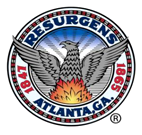 Department of Watershed ManagementMultifamily Toilet Rebate Program ApplicationRebates are limited to multifamily property owners and/or management companies whose properties are City of  water customers. Customer InformationProperty Owner:______________________________________________________________________________________Property Owner’s Address:	Telephone Number:_______________________________________________________________________	Fax Number:____________________________________________________________________________	Email:__________________________________________________________________________________________________________________________Management Company’s Name and Address (if different from Property Owner’s):_________________________________________	Telephone Number:_______________________________________________________________________	Fax Number:____________________________________________________________________________	Email:_________________________________________________________________________________Name and Address of Property:	Account Number(s):_________________________________________	________________________________________________________________________________	________________________________________________________________________________	_______________________________________Property InformationNumber of Units:__________________________	Number of Toilets being replaced:__________________Date Property Was Built:____________________	Brand/Make of WaterSense-certified toilets chosen:(must be 1993 or before)	(must be 1.28 gallons per flush or less)				______________________________________________		______________________________________________Recycling Facility to be used:______________________(see list of recyclers)Note: to qualify for the rebate, you must provide documentation verifying that you have recycled the old toilets. This documentation must come directly from a facility that recycles porcelain. Multifamily Toilet Rebate Policy:By submittal hereof, customer acknowledges that the rebate is a one-time rebate of $100 per qualifying toilet purchased after September 1, 2010, and installed in a multifamily property in the City of . The 1.28-gallon-per-flush or less, certified EPA WaterSense toilet(s) replace existing toilet(s) that use more than 1.6 gallons per flush. Customer also must attach documentation indicating that the original toilets have been recycled, as well as receipts detailing purchase of qualifying EPA WaterSense toilets. Customer must agree to pre- and post-installation inspections by a DWM employee to verify that all of the above has been done.Rebate funds are guaranteed for six (6) months from the date of the pre-installation inspection.I have read and understand the toilet program as stated above and agree to all the terms listed.Applicant Signature:___________________________________	Date:________________________________________Application Instructions:Mail/email the following documents:	Department of Watershed ManagementCompleted application	Division of Water ConservationCopy of property’s most recent water bill(s)	Attention: Jennifer CarlileReceipt for new toilets purchased	72 Marietta Street, 6th FloorDocumentation from  end-use porcelain recycler	Atlanta, GA 30303	jcarlile@atlantaga.gov